Проект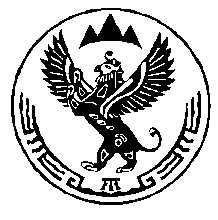 КОМИТЕТ ВЕТЕРИНАРИИ С ГОСВЕТИНСПЕКЦИЕЙ РЕСПУБЛИКИ АЛТАЙП Р И К А З«___» октября 2020 года						             № _____ г. Горно-АлтайскОб утверждении административного регламента Комитета ветеринарии с Госветинспекцией Республики Алтай предоставления государственной услуги по регистрации специалистов в области ветеринарии, не являющихся уполномоченными лицами органов и организаций, входящих в систему Государственной ветеринарной службы Российской Федерации, занимающихся предпринимательской деятельностью в области ветеринарии на территории Республики Алтай	В соответствии с постановлением Правительства Российской Федерации от 16 мая 2011 года № 373 «О разработке и утверждении административных регламентов осуществления государственного контроля (надзора) и административных регламентов предоставления государственных услуг»,  постановлением Правительства Республики Алтай от 29 декабря 2018 года № 417 «О разработке и утверждении административных регламентов осуществления регионального государственного контроля (надзора) и предоставления государственных услуг, признании утратившими силу некоторых постановлений Правительства Республики Алтай и внесении изменений в некоторые постановления Правительства Республики Алтай», Положением Комитета ветеринарии с Госветинспекцией Республики Алтай, утвержденного постановлением Правительства Республики Алтай от 7 мая 2020 года № 161, п р и к а з ы в а ю: Утвердить прилагаемый административный регламент Комитета ветеринарии с Госветинспекцией Республики Алтай предоставления государственной услуги по регистрации специалистов в области ветеринарии, не являющихся уполномоченными лицами органов и организаций, входящих в систему Государственной ветеринарной службы Российской Федерации, занимающихся предпринимательской деятельностью в области ветеринарии на территории Республики Алтай.Признать утратившим силу приказ от 23 ноября 2011 года № 108/1-П «Об утверждении административного регламента по предоставлению Комитетом ветеринарии с Госветинспекцией Республики Алтай государственной услуги «Регистрация специалистов в области ветеринарии, занимающихся предпринимательской деятельностью на территории Республики Алтай» (официальный портал Республики Алтай в сети «Интернет»: www.altai-republic.ru, 2014, 21 марта). Контроль за исполнением настоящего Приказа оставляю за собой. Исполняющий обязанностипредседателя                                                                                 А.М. ПигореваУТВЕРЖДЕН приказом Комитета ветеринарии с Госветинспекцией Республики Алтай  от «___» октября 2020 г. № ___ Административный регламентКомитета ветеринарии с Госветинспекцией Республики Алтай предоставления государственной услуги по регистрации специалистов в области ветеринарии, не являющихся уполномоченными лицами органов и организаций, входящих в систему Государственной ветеринарной службы Российской Федерации, занимающихся предпринимательской деятельностью в области ветеринарии на территории Республики Алтай (далее - административный регламент)1. Общие положения Предмет регулирования административного регламента1. Административный регламент Комитета ветеринарии с Госветинспекцией Республики Алтай предоставления государственной услуги по регистрации специалистов в области ветеринарии, не являющихся уполномоченными лицами органов и организаций, входящих в систему Государственной ветеринарной службы Российской Федерации, занимающиеся предпринимательской деятельностью в области ветеринарии на территории Республики Алтай (далее - государственная услуга), разработан в целях повышения качества и доступности предоставления государственной услуги, создания комфортных условий для получения государственной услуги, определения сроков и последовательности действий (административных процедур) при предоставлении государственной услуги.Круг заявителей2. Заявителями являются физические лица, имеющие высшее или среднее ветеринарное образование, не являющиеся уполномоченными лицами органов и организаций, входящих в систему Государственной ветеринарной службы Российской Федерации, занимающиеся предпринимательской деятельностью в области ветеринарии на территории Республики Алтай, обратившиеся в Комитет ветеринарии с Госветинспекцией Республики Алтай (далее - комитет) с запросом о предоставлении государственной услуги.От имени заявителей могут выступать физические лица, имеющие право в соответствии с федеральным законодательством либо в силу наделения их заявителями в порядке, установленном федеральным законодательством, полномочиями выступать от их имени (далее – представители).Требования к порядку информирования о предоставлениигосударственной услуги	3. Заявители получают информацию по вопросам предоставления государственной услуги:	непосредственно в комитете, в отделе ветеринарно-санитарной экспертизы и государственного надзора комитета (далее - уполномоченный отдел) в устной и письменной форме;	посредством использования телефонной связи; 	посредством электронной почты;	на информационном стенде в здании комитета;	на официальном сайте комитета в информационно-телекоммуникационной сети «Интернет» (www.vet04.ru);	в федеральной государственной информационной системе «Единый портал государственных и муниципальных услуг (функций)» - www.gosuslugi.ru (далее -ЕПГУ);	в государственном автономном учреждении Республики Алтай «Многофункциональный центр обеспечения предоставления государственных и муниципальных услуг»- www.altai-mfc.ru (далее – МФЦ).	4. Справочная информация о месте нахождения и графике работы Комитета, его структурных подразделений, МФЦ, о справочных телефонах Комитета, его структурных подразделений, МФЦ, об адресах официального сайта, электронной почты и (или) формы обратной связи комитета в сети Интернет, размещена на официальном сайте Комитета, на информационных стендах в помещении комитета, на ЕПГУ. 	5. Информирование по вопросам предоставления государственной услуги, в том числе о ходе предоставления государственной услуги (далее-информация), осуществляется:посредством личного обращения;устно, в том числе по телефону;по электронной почте;в письменном виде путем направления почтовых отправлений, в комитет, в МФЦ.6. Информирование по процедуре предоставления государственной услуги, в том числе о ходе предоставления государственной услуги, осуществляется бесплатно в виде индивидуального письменного или устного информирования заявителей.7. Письменное информирование осуществляется при получении письменного обращения о предоставлении письменной информации о государственной услуге, порядке ее предоставления, ходе предоставления государственной услуги.Обращение рассматривается в течение 30 дней со дня регистрации обращения.Специалист, ответственный за рассмотрение обращения, обеспечивает объективное, всестороннее и своевременное рассмотрение обращения, готовит письменный ответ по существу поставленных вопросов.Письменный ответ на обращение подписывается председателем Комитета ветеринарии с Госветинспекцией Республики Алтай (далее – Председатель) либо уполномоченным им лицом, содержит фамилию, имя, отчество и номер телефона исполнителя.Ответ на обращение направляется в форме электронного документа по адресу электронной почты, указанному в обращении, поступившем в комитет в форме электронного документа, и в письменной форме по почтовому адресу, указанному в обращении, поступившем в комитет в письменной форме.8. Индивидуальное устное информирование Заявителей о ходе предоставления государственной услуги предоставляется уполномоченным Председателем комитета должностным лицом и с использованием средств телефонной связи.Личный прием Заявителей проводится Председателем комитета (заместителем председателя комитета). Содержание устного обращения заносится в карточку личного приема гражданина. В случае если изложенные в устном обращении факты и обстоятельства являются очевидными и не требуют дополнительной проверки, ответ на обращение, с согласия Заявителя, может быть дан устно в ходе личного приема, о чем делается запись в карточке личного приема гражданина. В остальных случаях дается письменный ответ по существу поставленных в обращении вопросов.Информирование Заявителей проводится в рабочее время. При информировании Заявителей, должностное лицо отдела Комитета называет свою фамилию, имя, отчество, замещаемую должность, а затем в вежливой форме подробно предоставляет информацию по следующим вопросам:- о входящем номере, под которым зарегистрировано в системе делопроизводства комитета заявление о предоставлении государственной услуги;- о результате предоставления государственной услуги;- сведения о нормативных правовых актах по вопросам предоставления государственной услуги (наименование, номер, дата принятия нормативного правового акта);- перечень документов, предоставление которых необходимо для предоставления государственной услуги; - место размещения на официальном сайте комитета справочных материалов по вопросам предоставления государственной услуги;- иную информацию, не требующую дополнительного изучения.Время консультации по телефону не должно превышать 10 минут, при личном обращении Заявителя время консультации не может превышать 30 минут.При невозможности специалисту, принявшему звонок, самостоятельно ответить на поставленные вопросы, телефонный звонок должен быть переадресован (переведен) другому должностному лицу или же обратившемуся гражданину должен быть сообщен телефонный номер, по которому можно получить необходимую информацию. 2. Стандарт предоставления государственной услуги Наименование государственной услуги10. Наименование государственной услуги - регистрация специалистов в области ветеринарии, не являющихся уполномоченными лицами органов и организаций, входящих в систему Государственной ветеринарной службы Российской Федерации, занимающиеся предпринимательской деятельностью в области ветеринарии на территории Республики Алтай.Краткое наименование государственной услуги:Регистрация специалистов в области ветеринарии, занимающихся предпринимательской деятельностью.Наименование исполнительного органа, предоставляющего государственную услугу11. Государственная услуга предоставляется комитетом.Государственные гражданские служащие комитета (далее - специалисты) регистрируют в установленном порядке специалистов в области ветеринарии, не являющихся уполномоченными лицами органов и организаций, входящих в систему Государственной ветеринарной службы Российской Федерации, занимающихся предпринимательской деятельностью в области ветеринарии на территории Республики Алтай. В процессе предоставления государственной услуги комитет осуществляет взаимодействие с Федеральной налоговой службой Российской Федерации (далее – ФНС), а также межведомственное информационное взаимодействие с МФЦ, в целях получения выписки из Единого государственного реестра индивидуальных предпринимателей (далее – выписка из ЕГРИП).МФЦ участвует в предоставлении государственной услуги в части информирования и консультирования Заявителей по вопросам ее предоставления, приема необходимых документов и направлении межведомственных запросов, а также выдачи результата предоставления государственной услуги.12. При предоставлении государственной услуги комитет, МФЦ не вправе требовать от Заявителя осуществления действий, в том числе согласований, необходимых для получения государственной услуги и связанных с обращением в иные государственные органы, органы местного самоуправления, организации, за исключением получения услуг, включенных в перечень услуг, которые являются необходимыми и обязательными для предоставления государственных услуг, утвержденный нормативным правовым актом Республики Алтай.Описание результата предоставления государственной услуги13. Результатом предоставления государственной услуги является выдача либо отказ в выдаче Заявителю свидетельства о регистрации специалиста в области ветеринарии, не являющегося уполномоченным лицом органов и организаций, входящих в систему Государственной ветеринарной службы Российской Федерации, занимающегося предпринимательской деятельностью в области ветеринарии на территории Республики Алтай.Срок предоставления государственной услуги14. Срок предоставления государственной услуги в комитете составляет не более 10 рабочих дней со дня регистрации заявления и необходимых документов Заявителем в комитет.При обращении в органы и организации, участвующие в предоставлении государственной услуги, срок предоставления государственной услуги составляет не более 20 рабочих дней.По заявлению, поступившему посредством почтовой связи, государственная услуга предоставляется в течение 10 рабочих дней со дня регистрации заявления в комитете.Срок направления заявителю свидетельства о регистрации или отказа в выдаче свидетельства о регистрации не должен превышать 1 рабочий день, следующий за днем подписания решения о выдаче свидетельства о регистрации или решения об отказе в выдаче свидетельства о регистрации.Нормативные правовые акты, регулирующие предоставление государственной услуги 15. Перечень нормативных правовых актов, регулирующих предоставление государственной услуги (с указанием их реквизитов и источников официального опубликования), размещается на официальном сайте комитета в сети Интернет, на ЕПГУ.Исчерпывающий перечень документов, необходимыхв соответствии с нормативными правовыми актамидля предоставления государственной услуги,подлежащих представлению заявителем16. Заявление и необходимые документы могут быть представлены в комитет следующими способами:- посредством личного обращения;- через МФЦ;- путем направления почтовой связи;- через ЕПГУ.17. Для получения свидетельства о регистрации Заявитель (уполномоченный представитель Заявителя) представляет заявление на имя Председателя комитета по форме, приведенной в приложении № 1 к административному регламенту.18. Одновременно с заявлением представляются следующие документы:- документ, удостоверяющий личность Заявителя;- копия документа о высшем или среднем специальном образовании по специальности «Ветеринария»;- копия документа, подтверждающего изменение фамилии, имени, отчества Заявителя в случае их отличия в указанных в документе об образовании (Свидетельство о заключении брака, Свидетельство о расторжении брака, Свидетельство о перемене имени);- документ, подтверждающий полномочия представителя Заявителя (доверенность, удостоверенная нотариально либо приравненная к нотариально удостоверенной).При предъявлении копий указанных документов, необходимо предъявлять их оригиналы, в случае отсутствия оригиналов – предъявляются нотариально заверенные копии.Исчерпывающий перечень документов, необходимыхв соответствии с нормативными правовыми актами для предоставления государственной услуги, которые находятсяв распоряжении государственных органов, участвующих в предоставлении государственной услуги, и которые Заявитель вправе представить19. Для предоставления государственной услуги необходима выписка (ЕГРИП). Данный документ Заявитель вправе представить самостоятельно вместе с заявлением и документами, указанными в пункте 19 Административного регламента. Не предоставление Заявителем выписки из ЕГРИП не является основанием для отказа Заявителю в предоставлении услуги.В случае не предоставления Заявителем выписки из ЕГРИП, комитет или МФЦ запрашивают её в ФНС, путем направления запросов.Указание на запрет требовать от заявителя20. Запрещается требовать от заявителя:- представления документов и информации или осуществления действий, представление или осуществление которых не предусмотрено нормативными правовыми актами, регулирующими отношения, возникающие в связи с предоставлением государственной услуги;- представления документов и информации, которые в соответствии с нормативными правовыми актами Российской Федерации, законами и иными нормативными правовыми актами Республики Алтай, муниципальными правовыми актами находятся в распоряжении государственных органов, предоставляющих государственную услугу, иных государственных органов, органов местного самоуправления и (или) подведомственных государственным органам и органам местного самоуправления организаций, участвующих в предоставлении государственных или муниципальных услуг, за исключением документов, указанных в части 6 статьи 7 Федерального закона от 27.07.2010 N 210-ФЗ "Об организации предоставления государственных и муниципальных услуг".Исчерпывающий перечень оснований для приостановленияили отказа в предоставлении государственной услуги21. Основания для приостановления предоставления государственной услуги не предусмотрены.22. Основаниями для отказа Заявителю в предоставлении государственной услуги являются:- Заявитель не относится к кругу лиц, определенных пунктом 2 Административного регламента;- обращение Заявителя в письменном виде об отказе в выдаче свидетельства о регистрации;- выявление в представленных документах искаженной или недостоверной информации.Отказ в предоставлении государственной услуги не препятствует повторному обращению Заявителя за получением государственной услуги после устранения причины, послужившей основанием для отказа.Перечень услуг, которые являются необходимымии обязательными для предоставления государственной услуги,в том числе сведения о документе (документах), выдаваемом(выдаваемых) организациями, участвующимив предоставлении государственной услуги23. Услуги, которые являются необходимыми и обязательными для предоставления государственной услуги, в том числе сведения о документе (документах), выдаваемом (выдаваемых) организациями, участвующими в предоставлении государственной услуги, не предусмотрены.Порядок, размер и основания взимания государственнойпошлины или иной платы, взимаемой за предоставлениегосударственной услуги24. Государственная услуга по регистрации специалистов в области ветеринарии, не являющихся уполномоченными лицами органов и организаций, входящих в систему Государственной ветеринарной службы Российской Федерации, занимающихся предпринимательской деятельностью в области ветеринарии на территории Республики Алтай, Комитетом и МФЦ предоставляется бесплатно.Максимальный срок ожидания в очереди при подачезапроса о предоставлении государственной услуги, услуги,предоставляемой организацией, участвующей в предоставлении государственной услуги, и при получениирезультата предоставления таких услуг25. Максимальный срок ожидания Заявителя (уполномоченного представителя Заявителя) в очереди для подачи заявления о предоставлении государственной услуги и ожидания в очереди при получении результата предоставления государственной услуги не должен превышать 15 минут.Срок и порядок регистрации заявления Заявителяо предоставлении государственной услуги,в том числе в электронной форме26. Заявление и другие документы, поступившие в комитет для получения государственной услуги, в том числе через ЕПГУ, регистрируются в течение одного рабочего дня с даты их поступления сотрудником Комитета, ответственным за прием и регистрацию документов, в порядке очередности поступления.Требования к помещениям, в которых предоставляетсягосударственная услуга, к залу ожидания, местам длязаполнения запросов о предоставлении государственнойуслуги, информационным стендам с образцами их заполненияи перечнем документов, необходимых для предоставлениякаждой государственной услуги, размещению и оформлениювизуальной, текстовой и мультимедийной информациио порядке предоставления такой услуги27. Помещения, в которых предоставляется государственная услуга, должны соответствовать санитарно-гигиеническим правилам и нормативам, правилам противопожарной безопасности; безопасности труда.Помещения для приема Заявителей должны соответствовать комфортным условиям для Заявителей и оптимальным условиям работы государственных служащих с Заявителями.Рабочие места специалистов, осуществляющих прием Заявителей, должны быть оборудованы персональным компьютером с возможностью доступа к необходимым информационным базам данных, печатающим и сканирующим устройствам.Места ожидания в очереди на предоставление государственной услуги оборудуются стульями, и (или) кресельными секциями, и (или) скамьями; столами (стойками) для возможности оформления документов. Количество мест ожидания определяется исходя из фактической нагрузки и возможностей для их размещения.Место приема заявителей оборудуется стульями и столом для обеспечения возможности оформления документов, обеспечивается бумагой и канцелярскими принадлежностями в количестве, достаточном для оформления документов.Места ожидания оборудуются информационными стендами, которые размещаются в доступном месте.Помещения, в которых предоставляется государственная услуга, должны соответствовать своду правил «СНиП 35-01-2001 «Доступность зданий и сооружений для маломобильных групп населения».28. Прием Заявителей при предоставлении государственной услуги осуществляется согласно графику (режиму) работы управления ежедневно (с понедельника по пятницу), кроме выходных и праздничных дней, в течение рабочего времени.29. Требования к размещению и оформлению визуальной, текстовой и мультимедийной информации о порядке предоставления государственной услуги:информационные материалы, предназначенные для информирования Заявителей о государственной услуге, размещаются на информационных стендах, расположенных в местах, обеспечивающих свободный доступ к ним Заявителей;информационные стенды оборудуются визуальной текстовой информацией, содержащей справочные сведения для Заявителей, перечень документов, необходимых для получения государственной услуги, и образцы их заполнения.Мультимедийной информации о порядке предоставления государственной услуги не предусмотрено. Информационные материалы, размещаемые на информационных стендах, обновляются по мере изменения действующего законодательства, регулирующего предоставление государственной услуги, и справочных сведений.30. Помещения для приема Заявителей должны быть оборудованы табличками с указанием номера кабинета, фамилии, имени, отчества и должности специалиста, осуществляющего прием, времени приема Заявителей.В помещениях комитета обеспечивается беспрепятственный доступ инвалидов для получения государственной услуги, в том числе:- условия для беспрепятственного доступа к ним и предоставляемой в них государственной услуге;- возможность самостоятельно или с помощью сотрудника (специалиста) комитета, передвижения в здании комитета, входа в помещения и выхода из них. Вход в здание оборудован кнопкой вызова специалиста комитета;- возможность посадки в транспортное средство и высадки из него перед входом в помещение, в том числе с использованием кресла-коляски;- надлежащее размещение оборудования и носителей информации, необходимых для обеспечения беспрепятственного доступа инвалидов к помещениям и государственной услуге с учетом ограничений их жизнедеятельности.31. При наличии возможности на территории, прилегающей к зданию, где расположен Комитет, выделяется не менее 10 процентов мест (но не менее одного места) для бесплатной парковки транспортных средств, управляемых инвалидами I, II групп, и транспортных средств, перевозящих таких инвалидов и (или) детей-инвалидов. На граждан из числа инвалидов III группы данная норма распространяется в порядке, определенном Правительством Российской Федерации. Указанные места для парковки не должны занимать иные транспортные средства, за исключением случаев, предусмотренных правилами дорожного движения.Показатели доступности и качества государственной услуги32. Показателями доступности и качества государственной услуги являются:1) полнота, актуальность и достоверность информации о порядке предоставления государственной услуги и о результатах предоставления государственной услуги, в том числе с использованием информационно-коммуникационных технологий;2) удобство, доступность и возможность выбора способа получения информации о порядке предоставления государственной услуги, о ходе предоставления государственной услуги и о результате предоставления государственной услуги;3) возможность выбора заявителем формы обращения за предоставлением государственной услуги (лично, посредством почтовой связи, через МФЦ);4) возможность получения информации о ходе предоставления государственной услуги, в том числе с использованием информационно-телекоммуникационных технологий;5) количество взаимодействий заявителей с должностными лицами комитета при предоставлении государственной услуги не должно превышать 2 раз, каждый из которых продолжительностью не более 15 минут;6) своевременное предоставление государственной услуги в соответствии со стандартом ее предоставления, установленным Административным регламентом;7) удовлетворенность заявителей качеством предоставления государственной услуги;8) отсутствие обоснованных жалоб со стороны заявителей по результатам предоставления государственной услуги;9) возможность обращения за предоставлением государственной услуги лиц с ограниченными возможностями здоровья, для реализации которой обеспечивается:сопровождение инвалидов, имеющих стойкие расстройства функции зрения и самостоятельного передвижения, и оказание им помощи в помещениях управления, МФЦ;допуск в помещение управления, МФЦ сурдопереводчика и тифлосурдопереводчика;допуск в помещение управления, МФЦ собаки-проводника при наличии документа, подтверждающего ее специальное обучение, выданного в соответствии с приказом Министерства труда и социальной защиты Российской Федерации от 22.06.2015 N 386н;оказание сотрудниками управления и МФЦ иной помощи в преодолении барьеров, препятствующих получению государственной услуги и использованию помещений наравне с другими лицами.III. Состав, последовательность и сроки выполненияадминистративных процедур, требования к порядку ихвыполнения, в том числе особенности выполненияадминистративных процедур в электронной форме, а такжеособенности предоставления административных процедурв многофункциональных центрах предоставлениягосударственных услуг33. Предоставление государственной услуги включает в себя следующие административные процедуры:- прием, регистрация заявления и прилагаемых документов, необходимых для предоставления государственной услуги;- рассмотрение заявления и прилагаемых документов, необходимых для предоставления государственной услуги;- формирование и направление межведомственных запросов в орган, участвующий в предоставлении государственной услуги;- принятие решения о выдаче свидетельства о регистрации или решения об отказе в выдаче свидетельства о регистрации;- регистрация и выдача результата предоставления государственной услуги.34. Предоставлении государственной услуги в МФЦ включает в себя следующие административные процедуры. - получение информации о порядке и сроках предоставления государственной услуги;- получение сведений о ходе выполнения запроса о предоставлении государственной услуги;- прием и регистрацию запроса о предоставлении государственной услуги и иных документов, необходимых для предоставления государственной услуги;- досудебное (внесудебное) обжалование решений и действий (бездействия) управления, должностного лица либо государственного гражданского служащего управления, МФЦ, работников МФЦ;- получение результата предоставления государственной услуги.Прием, регистрация заявления и прилагаемыхдокументов, необходимых для предоставлениягосударственной услуги35. Основанием для начала данной административной процедуры является поступившее в комитет заявление с приложенными к нему документами, указанными в пункте 19 Административного регламента, одним из следующих способов:- посредством личного обращения Заявителя (уполномоченного представителя Заявителя) в Комитет;- путем направления почтовой связи;- посредством ЕПГУ;- из МФЦ.Прием и регистрация заявления о предоставлении государственной услуги и документов, указанных в пункте 19 Административного регламента, осуществляется должностным лицом Комитета, в течение одного рабочего дня. Датой поступления заявления и документов является дата их регистрации в комитете.36. При приеме заявления и прилагаемых к нему документов, должностное лицо комитета:- устанавливает личность Заявителя, в том числе проверяет документы, удостоверяющие личность, проверяет полномочия Заявителя, в том числе полномочия представителя Заявителя;- проверяет наличие всех необходимых документов согласно пункту 19 административного регламента;- проверяет соответствие представленных документов требованиям, установленным пунктом 19 Административного регламента;-  проверяет соответствие копий представляемых документов (за исключением нотариально заверенных) их оригиналам. Сличив копии документов с их подлинными экземплярами, заверяет своей подписью с указанием фамилии и инициалов;- составляет опись принятых документов в двух экземплярах, один из которых выдается Заявителю, второй прикладывается к пакету документов.Должностное лицо комитета, ответственное за оказание услуги, при поступлении заявления и документов устанавливает наличие (отсутствие) оснований для отказа в приеме заявления и документов, предусмотренных пунктом 19 Административного регламента.37. Максимальный срок выполнения административного действия составляет 3 минуты на каждый документ.38. В случае установления оснований для отказа в приеме документов, необходимых для предоставления государственной услуги, предусмотренных пунктом 23 Административного регламента, должностное лицо комитета возвращает заявление и документы Заявителю.При отсутствии оснований для отказа в приеме документов, необходимых для предоставления государственной услуги, предусмотренных пунктом 23 Административного регламента, должностное лицо Комитета принимает решение о регистрации заявления и документов. Регистрация заявления о предоставлении государственной услуги осуществляется в журнале учета входящих документов.39. Результатом выполнения административной процедуры является регистрация документов в журнале учета входящих документов либо возврат заявления и прилагаемых к нему документов Заявителю. 40. Допускается ведение в электронном виде журнала учета входящих документов для оказания услуги, в том числе с использованием автоматизированных информационных систем.41. Максимальный срок выполнения административной процедуры приема, регистрации заявления и прилагаемых документов, необходимых для предоставления государственной услуги в комитете – 1 рабочий день.Рассмотрение заявления и прилагаемых документов,необходимых для предоставлениягосударственной услуги42. Основанием для начала административной процедуры является поступление зарегистрированных материалов Заявителя должностному лицу комитета, ответственному за рассмотрение материалов Заявителя, подготовку межведомственного запроса и проекта решения (далее – исполнитель).43. Исполнитель в течение 1 рабочего дня с момента получения материалов Заявителя рассматривает их и анализирует содержащиеся в них сведения.В случае непредоставления Заявителем документов, указанных в пункте 20 Административного регламента, исполнитель, в рамках межведомственного информационного взаимодействия, запрашивает их в государственных органах и иных органах, участвующих в предоставлении государственной услуги в соответствии с пунктом 23 Административного регламента.При отсутствии оснований для отказа в выдаче свидетельства о регистрации, указанных в пункте 23 Административного регламента, исполнитель в течение 1 рабочего дня после рассмотрения материалов Заявителя, готовит проект свидетельства о регистрации в двух экземплярах.При выявлении в ходе рассмотрения материалов Заявителя оснований для отказа в выдаче свидетельства о регистрации, указанных в пункте 23 Административного регламента, исполнитель в течение 1 рабочего дня после рассмотрения материалов Заявителя, готовит проект отказа в выдаче свидетельства о регистрации в двух экземплярах.44. Результатам административной процедуры рассмотрения заявления и прилагаемых документов является передача исполнителем подготовленного проекта свидетельства о регистрации или отказа в выдаче свидетельства о регистрации на подпись Председателю комитета (заместителю председателя комитета).Максимальный срок выполнения административной процедуры рассмотрения заявления и прилагаемых документов при обращении Заявителя за получением государственной услуги – 1 рабочий день.Формирование и направление межведомственных запросов в орган, участвующий в предоставлении государственной услуги45. Основанием для начала осуществления административной процедуры по формированию и направлению межведомственного запроса в орган, участвующий в предоставлении государственной услуги, является отсутствие в материалах Заявителя документа, указанного в пункте 20 Административного регламента. 46. Получение выписки из ЕГРИП, в случае, если Заявителем самостоятельно данный документ не представлен, осуществляется в следующем порядке.Сведения из ЕГРИП в течение одного рабочего дня с момента получения материалов Заявителя, запрашиваются исполнителем в рамках межведомственного взаимодействия с использованием системы межведомственного электронного взаимодействия в ФНС России, путем направления межведомственного запроса, о предоставлении содержащихся в ЕГРИП сведений в форме электронного документа. 47. Результатом выполнения административной процедуры является получение содержащихся в ЕГРИП сведений (выписка из ЕГРИП) в форме электронного документа или документа на бумажном носителе. Максимальный срок выполнения административной процедуры формирования и направления межведомственных запросов, а также получения ответа на межведомственный запрос – 7 рабочих дней.48. После получения сведений, представленных в рамках межведомственного электронного взаимодействия, исполнителем осуществляется рассмотрение заявления и прилагаемых документов, согласно п. 36 Административного регламента.Принятие решения о выдаче свидетельства о регистрации илирешения об отказе в выдаче свидетельства о регистрации49. Основанием для начала административной процедуры является поступление подготовленного проекта свидетельства о регистрации или отказа в выдаче свидетельства о регистрации на подпись Председателю комитета (заместителю председателя комитета). Председатель комитета (заместитель председателя комитета) в течение 1 рабочего дня с момента поступления подготовленного проекта свидетельства о регистрации или отказе в выдаче свидетельства о регистрации на подпись, принимает решение о выдаче свидетельства о регистрации или отказе в выдаче свидетельства о регистрации, заверяя его личной подписью.50. Результатам исполнения административной процедуры является подписанное решение о выдаче свидетельства о регистрации или подписанное решение об отказе в выдаче свидетельства о регистрации.51. Максимальный срок выполнения административной процедуры принятия решения о выдаче свидетельства о регистрации или решения об отказе в выдаче свидетельства о регистрации – 1 рабочий день.52. Подписанное решение о выдаче свидетельства о регистрации или решение об отказе в выдаче свидетельства о регистрации передается исполнителем должностному лицу для регистрации.Регистрация и выдача результата предоставлениягосударственной услуги53. Основанием для начала административной процедуры является поступление должностному лицу комитета для регистрации подписанного решения о выдаче свидетельства о регистрации или решения об отказе в выдаче свидетельства о регистрации.54. Регистрация подписанного решения о выдаче свидетельства о регистрации или решения об отказе в выдаче свидетельства о регистрации осуществляется должностным лицом комитета в день подписания Председателем комитета (заместителем председателя комитета) решения о выдаче свидетельства о регистрации или решения об отказе в выдаче свидетельства о регистрации, в журнале регистрации заявлений и выдачи свидетельств о регистрации специалистов в области ветеринарии, не являющихся уполномоченными лицами органов и организаций, входящих в систему Государственной ветеринарной службы Российской Федерации, занимающихся предпринимательской деятельностью в области ветеринарии  на территории Республики Алтай (приложение №2 к административному регламенту) (далее – журнал).  55. Выдача Заявителю (уполномоченному представителю Заявителя) свидетельства о регистрации или отказа в выдаче свидетельства о регистрации осуществляется на следующий день после регистрации на бумажном носителе и в электронной форме.При получении свидетельства о регистрации на бумажном носителе Заявитель (уполномоченный представитель Заявителя) расписывается в журнале.В случае обращения Заявителя за получением государственной услуги через МФЦ, должностное лицо комитета осуществляет передачу свидетельства о регистрации или отказа в выдаче свидетельства о регистрации в МФЦ в течение 1 рабочего дня, следующего за днем их регистрации путем межведомственного электронного взаимодействия. Информация о выданном свидетельстве о регистрации вносится в журнал.В случае обращения Заявителя за получением государственной услуги через ЕПГУ, выдача свидетельства о регистрации или отказа в выдаче свидетельства о регистрации осуществляется в электронной форме путем их размещения в автоматизированной системе. Информация о выданном свидетельстве о регистрации вносится в журнал.Порядок исправления допущенных опечаток и ошибокв выданных в результате предоставлениягосударственной услуги документах56. Основанием для начала административной процедуры по исправлению допущенных опечаток и  ошибок в свидетельстве о регистрации является поступление в комитет посредством личного обращения Заявителя, через  МФЦ письменного заявления об устранении допущенных опечаток и (или) ошибок в свидетельстве (далее – заявление, обращение) с приложением оригинала.57. Заявление подается в произвольной форме.Материалы представляются в Комитет или МФЦ лично либо через представителей.В рамках процедуры выполняются следующие действия:- прием и регистрация заявления с приложенными к нему документами;- рассмотрение обращения;- выдача результата рассмотрения обращения.Прием и регистрация заявленияс приложенными к нему документами58. В случае поступления в комитет обращения Заявителя одним из способов, указанных в пункте 48 Административного регламента, материалы Заявителя регистрируются должностным лицом не позднее 1 рабочего дня. Второй экземпляр заявления с отметкой о дате приема указанных в нем документов, направляется (вручается, возвращается) Заявителю.59. Результатам административной процедуры являются зарегистрированные в установленном порядке входящие материалы Заявителя (наличии штампа с входящим номером) и передача заявления исполнителю для его рассмотрения.Рассмотрение обращения60. Основанием для начала административной процедуры является поступление материалов обращения к исполнителю. В случае выявления опечаток (ошибок), они исправляются путем выдачи нового документа. Исполнитель оформляет проект документа с внесенными изменениями, который подписывается Председателем комитета (заместителем председателя комитета).61. В случае отсутствия оснований для исправления допущенных опечаток и ошибок, ответственный исполнитель готовит уведомление об отказе в исправлении допущенных опечаток и ошибок в свидетельстве, подписанное Председателем комитета (заместителем председателя комитета).Выдача результата рассмотрения обращения62. Выдача результата рассмотрения обращения осуществляется способом, указанным в заявлении об исправлении допущенных опечаток и ошибок.Выдача Заявителю (уполномоченному представителю Заявителя) свидетельства о регистрации с внесенными изменениями или уведомление об отказе в исправлении допущенных опечаток и ошибок осуществляется на следующий день после его подписания Председателем комитета (заместителем председателя комитета).В случае обращения Заявителя за получением государственной услуги через МФЦ, должностное лицо комитета осуществляет передачу свидетельства о регистрации с внесенными изменениями или уведомление об отказе в исправлении допущенных опечаток и ошибок в МФЦ в течение 1 рабочего дня, следующего за днем после его подписания Председателем комитета (заместителем председателя комитета) путем межведомственного электронного взаимодействия.4. Формы контроля за исполнением административного регламентаПорядок осуществления текущего контроля за соблюдениеми исполнением ответственными должностными лицами,государственными служащими положений Административногорегламента и принятием решений ответственнымидолжностными лицами63. Должностные лица, участвующие в предоставлении государственной услуги, осуществляющие функции по предоставлению государственной услуги, руководствуются положениями настоящего административного регламента.64. Должностные лица, участвующие в предоставлении государственной услуги, в том числе сотрудники МФЦ, несут персональную ответственность за исполнение административных процедур и соблюдение сроков, установленных настоящим административным регламентом. При предоставлении государственной услуги Заявителю гарантируется право на получение информации о своих правах, обязанностях и условиях оказания государственной услуги; защиту сведений о персональных данных; уважительное отношение со стороны должностных лиц. 65.Текущий контроль соблюдения и исполнения должностными лицами комитета положений настоящего административного регламента и иных нормативных правовых актов, устанавливающих требования к предоставлению государственной услуги, а также принятием ими решений, осуществляется заместителем председателя комитета.Текущий контроль осуществляется путем проведения проверок полноты и качества предоставления государственной услуги должностными лицами, ответственными за предоставление государственной услуги.Порядок и периодичность осуществления плановых и внеплановых проверок полноты и качества предоставления государственнойуслуги, в том числе порядок и формы контроля за полнотойи качеством предоставления государственной услуги66. Контроль полноты и качества предоставления государственной услуги включает в себя проведение проверок, выявление и устранение нарушений прав  Заявителей, принятие решений и подготовку ответов на их обращения, содержание жалобы на действия (бездействия) должностных лиц комитета, ответственность за предоставление государственной услуги.67. Проверки могут быть плановыми и внеплановыми.68. Порядок и периодичность плановых проверок устанавливается на основании правового акта комитета, но не реже одного раза в год.69. Внеплановые проверки проводятся по обращениям физических лиц с жалобами на нарушение их прав и законных интересов в ходе предоставления государственной услуги, на основании документов и сведений, указывающих на нарушение исполнения настоящего административного регламента, а также в связи с проверкой устранения ранее выявленных нарушений.70. При проверке рассматриваются все вопросы, связанные с предоставлением государственной услуги или отдельные вопросы.71. Результаты плановых и внеплановых проверок оформляются в виде актов проверки, в которых отражаются выявленные недостатки и предложения по их устранению. Акт проверки подписывается всеми членами комиссии.72. При проведении внеплановой проверки Заявителю, в течение 30 дней со дня регистрации письменного обращения в комитете, направляется ответ о результатах проверки, проведенной по его обращению. Ответ на обращение, направленное в письменной форме, направляется по почте. Ответ на обращение, поступившее в форме электронного документа, направляется в форме электронного документа по адресу электронной почты, указанному в обращении.Ответственность должностных лиц за решения и действия (бездействие), принимаемые (осуществляемые) имив ходе предоставления государственной услуги73. Ответственность за ненадлежащее предоставление государственной услуги возлагается на начальника уполномоченного отдела комитета, а также на работника МФЦ, в случае обращения Заявителя за государственной услугой в МФЦ.74. Персональная ответственность должностных лиц, ответственных за предоставление государственной услуги, закрепляется в их должностных регламентах.75. По результатам проведенных проверок, в случае выявления нарушений соблюдения положений настоящего административного регламента и иных нормативных правовых актов, устанавливающих требования к предоставлению государственной услуги, виновные должностные лица несут ответственность в соответствии с законодательством Российской Федерации.Положения, характеризующие требования к порядку и формамконтроля за предоставлением государственной услуги, в томчисле со стороны граждан, их объединений и организаций76. Контроль за предоставлением государственной услуги, в том числе со стороны граждан, их объединений и организаций, является самостоятельной  формой контроля и осуществляется путем направления обращений в комитет о получении информации о ходе и результатах предоставления государственной услуги, а также путем обжалования действий (бездействий) и решений, осуществляемых (принятых) в ходе исполнения административного регламента, в вышестоящие органы государственной власти. 5. Досудебный (внесудебный) порядок обжалования заявителем решений и действий (бездействия) комитета, должностных лицИнформация для заявителя о его праве подать жалобуна решение и (или) действие (бездействие) Комитета,его должностных лиц, государственных служащих77. Заявитель вправе подать жалобу на решение и (или) действие (бездействие) Комитета, МФЦ, а также должностных лиц, повлекшее за собой нарушение его прав при предоставлении государственной услуги, в соответствии с законодательством Республики Алтай и Российской Федерации, кроме того в случаях, предусмотренных пунктами 3 и 10 ст.11.1 Федерального закона от 27.07.2010 №210-ФЗ «Об организации предоставления государственных и муниципальных услуг».Органы государственной власти и уполномоченные на рассмотрение жалобы лица, которым может быть направлена жалоба Заявителя в досудебном (внесудебном) порядке78. Жалоба на нарушение порядка предоставления государственной услуги, выразившееся в неправомерных решениях и действиях (бездействии) должностных лиц комитета, подается в адрес председателя Комитета. 79. Жалобы на решения и действия (бездействие) работника МФЦ подаются и рассматриваются руководителем этого МФЦ.80. Жалобы на решения, действия (бездействие) МФЦ подаются учредителю МФЦ или должностному лицу, уполномоченному нормативным правовым актом Республики Алтай на рассмотрение обращений граждан.Порядок подачи и рассмотрения жалобы81. Жалоба подается в письменной форме на бумажном носителе, в электронной форме в Комитет, МФЦ либо учредителю МФЦ.Жалоба на решения и действия (бездействие) Комитета, должностного лица Комитета, государственного служащего, председателя Комитета может быть направлена по почте, через МФЦ, с использованием информационно-телекоммуникационной сети "Интернет", официального сайта комитета, а также может быть принята при личном приеме заявителя.82. Жалоба на решения и действия (бездействие) МФЦ, работника МФЦ может быть направлена по почте, с использованием информационно-телекоммуникационной сети "Интернет", официального сайта МФЦ, а также может быть принята при личном приеме заявителя.Способы информирования заявителей о порядке подачи и рассмотрения жалобы, в том числе с использованием Портала государственных и муниципальных услуг (функций) Калужской области83. Информация о порядке подачи и рассмотрения жалобы размещается на информационном стенде комитета, а также индивидуально сообщается заявителю в письменной или электронной форме, по телефону, а также при личном приеме (по выбору заявителя).84. Информация о порядке подачи и рассмотрения жалобы размещается на официальном сайте комитета в информационно-телекоммуникационной сети Интернет и на Портале государственных услуг.Приложение № 1 к Административному регламентуЗаявление	Прошу зарегистрировать меня в качестве специалиста в области ветеринарии, не являющегося уполномоченным лицом органов и организаций, входящих в систему Государственной ветеринарной службы Российской Федерации, занимающиеся предпринимательской деятельностью в области ветеринарии на территории Республики Алтай. Прилагаю следующие документы:________________________________________________________________________________________________________________________________________________________________________________________________Решение о регистрации (об отказе в регистрации) и регистрационное удостоверение специалиста в области ветеринарии, не являющегося уполномоченным лицом органов и организаций,  входящих в систему государственной ветеринарной службы Российской Федерации Российской Федерации, занимающегося предпринимательской деятельностью в области ветеринарии,  прошу направить __________________________________________________________________________(почтовым отправлением, получу лично)Даю согласие на обработку персональных данных в соответствии с Федеральным законом от 27 июля 2006 года N 152-ФЗ "О персональных данных".	Место осуществления деятельности __________________________________________________________________________________________ "___" _________ 20__ г.              ___________    ______________________                                     (подпись)                                                     (ФИО)Приложение: на ______ л. в ______ экз.  Приложение № 2 к Административному регламентуЖурнал регистрации заявлений и выдаче свидетельств о регистрации специалистов в области ветеринарии, не являющихся уполномоченными лицами органов и организаций, входящих в систему государственной ветеринарной службы Российской Федерации, занимающихся предпринимательской в области ветеринарии на территории Республики Алтай                                                                 Начат: __________________                                                                Окончен: ________________г. Горно-Алтайск Председателю Комитета ветеринарии с Госветинспекцией Республики Алтай ____________________________________(Ф.И.О. председателя)____________________________________(Ф.И.О. заявителя)____________________________________(проживающего по адресу)____________________________________Паспорт: серия ______ №______________выдан ___________________________________________________________________дата выдачи _________________________ИНН _______________________________ОГРНИП ___________________________